Supplemental File 2. Gating schema for flow cytometric analysis of immune cells in tumor single cell suspensions. Total cells from tumor or tumor adjacent mammary fat pad (including tumor draining lymph node, TdLN) were gated by plotting forward scatter area versus side scatter area, single cells by plotting side scatter height versus side scatter area, live cells by plotting side scatter area versus Ghost viability dye, and immune cells by plotting CD45 versus Ghost viability dye. T-cells were gated as follows CD3+ T cells (CD3+), and CD8+ T cells (CD3+, CD8+). MFI of PD-1 was measured in CD3+ PD-1+ cells. Non-immune cells were gated as CD45-, PD-L1+, and MFI for PD-L1.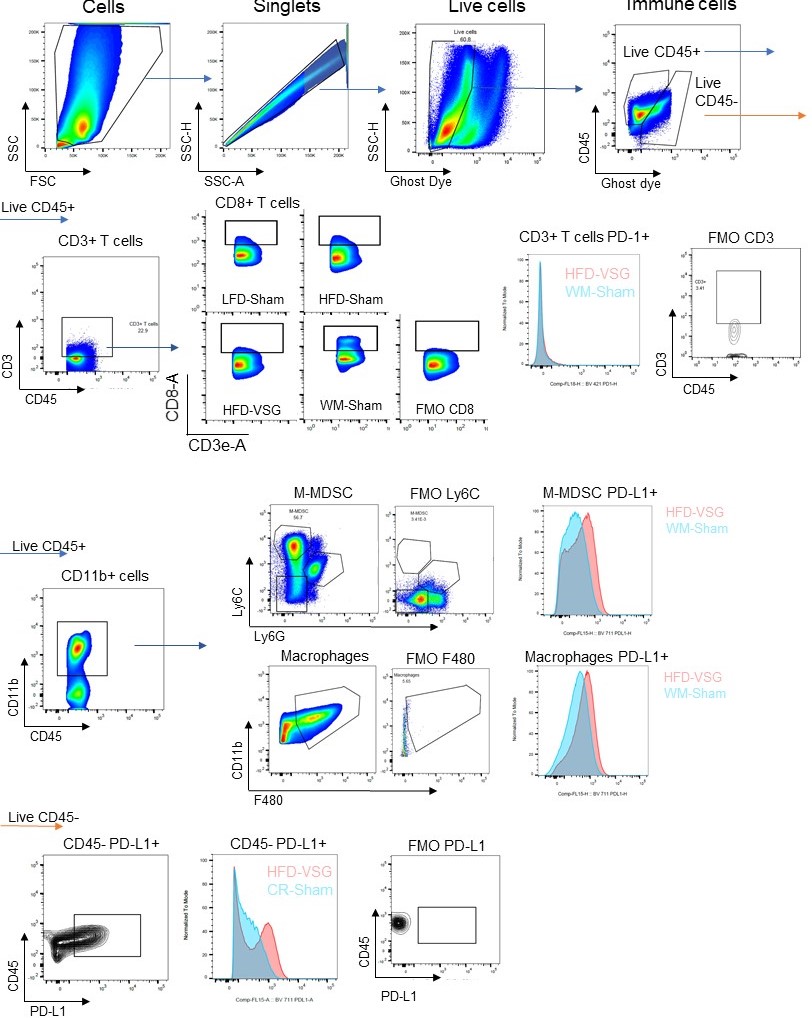 